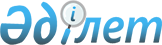 Об установлении квоты рабочих мест для трудоустройства лиц, состоящих на учете службы пробации, а также для лиц, освобожденных из мест лишения свободы и для граждан из числа молодежи, потерявших или оставшихся до наступления совершеннолетия без попечения родителей, являющихся выпускниками организаций образования по Бурлинскому району
					
			Утративший силу
			
			
		
					Постановление акимата Бурлинского района Западно-Казахстанской области от 8 августа 2016 года № 486. Зарегистрировано Департаментом юстиции Западно-Казахстанской области 29 августа 2016 года № 4533. Утратило силу постановлением акимата Бурлинского района Западно-Казахстанской области от 14 декабря 2018 года № 30
      Сноска. Утратило силу постановлением акимата Бурлинского района Западно-Казахстанской области от 14.12.2018 № 30 (вводится в действие по истечении десяти календарных дней после дня первого официального опубликования).

      Руководствуясь Законами Республики Казахстан от 23 января 2001 года "О местном государственном управлении и самоуправлении в Республике Казахстан", от 6 апреля 2016 года "О занятости населения", акимат района ПОСТАНОВЛЯЕТ:

      1. Установить квоту рабочих мест для трудоустройства лиц, состоящих на учете службы пробации, а также для лиц, освобожденных из мест лишения свободы и для граждан из числа молодежи, потерявших или оставшихся до наступления совершеннолетия без попечения родителей, являющихся выпускниками организаций образования в размере пяти процентов от общей численности рабочих мест.

      2. Признать утратившим силу постановление акимата Бурлинского района от 26 сентября 2013 года № 974 "Об установлении квоты рабочих мест для лиц, состоящих на учете службы пробации уголовно-исполнительной инспекции, а так же лиц, освобожденных из мест лишения свободы и для несовершеннолетних выпускников интернатных организаций" (зарегистрированное в Реестре государственной регистрации нормативных правовых актов за № 3350, опубликованное 31 октября 2013 года в газете "Бөрлі жаршысы–Бурлинские вести").

      3. Руководителю отдела государственно-правовой работы аппарата акима района (А. Дарисов) обеспечить государственную регистрацию данного постановления в органах юстиции, его официальное опубликование в информационно-правовой системе "Әділет" и в средствах массовой информации.

      4. Контроль за исполнением настоящего постановления возложить на заместителя акима района Ж. Каналина.

      5. Настоящее постановление вводится в действие по истечении десяти календарных дней после дня первого официального опубликования.
					© 2012. РГП на ПХВ «Институт законодательства и правовой информации Республики Казахстан» Министерства юстиции Республики Казахстан
				
      Аким района

А. Халелов
